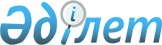 2000 жылы Қазақстан Республикасы Үкіметінің "Дарын" Мемлекеттік жастар сыйлығын беру туралыҚазақстан Республикасы Үкіметінің қаулысы 2000 жылғы 27 желтоқсан N 1904     Қазақстан Республикасының Үкіметі қаулы етеді:     1. Қоғамдық, кәсіби тұрғыда танылған, жемісті ғылыми, шығармашылық және қоғамдық қызметі үшін 2000 жылы Қазақстан Республикасы Үкіметінің "Дарын"  P960983_

   Мемлекеттік жастар сыйлығы мыналарға берілсін:     Әжібекұлы              - Астана қаласы Суретшілер одағы     Қазақбайға               басқармасының мүшесіне     Болман                 - "АБК" продюсерлік      Қыдырәлі Нұртайұлына     орталығының жетекшісіне     Жүсіпов                - Құрманғазы атындағы Алматы     Берік Мырзалыұлына       мемлекеттік консерваториясының                              аға оқытушысына     Ыбырайымов             - Қазақстан Республикасының     Ермахан Сағиұлына        бокстан ұлттық құрама                              командасының мүшесіне     Қамзабекұлы            - Л.Гумилев атындағы Еуразия     Диханға                  университетінің кафедра                              меңгерушісіне     Кемелбаева             - "Абай" республикалық     Айгүл                    журналының бөлім     Жолдасбекқызына          меңгерушісіне     Курепин                - "Хабар" жабық акционерлік     Федор Владленовичке      қоғамының экономикалық                              шолушысына     Мүсіреп                - "Егемен Қазақстан"      Ғабит Іскендірұлына      республикалық газетінің                              бөлім меңгерушісіне     Сивоконь               - Қарағанды облыстық     Алексей Николаевичке     кешенді балалар-жасөспірімдер                              спорт мектебінің оқытушысына     Смағұлова              - "Жас алаш" республикалық     Гүлзат Нұрмолдақызына    газетінің бөлім меңгерушісіне     Сұлтанов               - Қазақ ұлттық музыка     Дамир Рафхатұлына        академиясының доцентіне     Шәріп                  - Л.Гумилев атындағы Еуразия     Амантай Жарылқасынұлына  университетінің аға оқытушысына     Шишигина               - Қазақстан Республикасының     Ольга Васильевнаға       жеңіл атлетикадан ұлттық                              құрама командасының                              мүшесіне     Филинкова              - Қарағанды академиялық     Елена Юрьевнаға          музыкалық комедия театрының                              жеке орындаушысына     Ыбыраев                - Қазақстан Жазушылар     Маралтай                 одағының әдеби қызметкеріне     Райымбекұлына           2. Осы қаулы қол қойылған күнінен бастап күшіне енеді.     Қазақстан Республикасы     Премьер-Министрінің     бірінші орынбасарыМамандар:     Багарова Ж.А.     Икебаева А.Ж.
					© 2012. Қазақстан Республикасы Әділет министрлігінің «Қазақстан Республикасының Заңнама және құқықтық ақпарат институты» ШЖҚ РМК
				